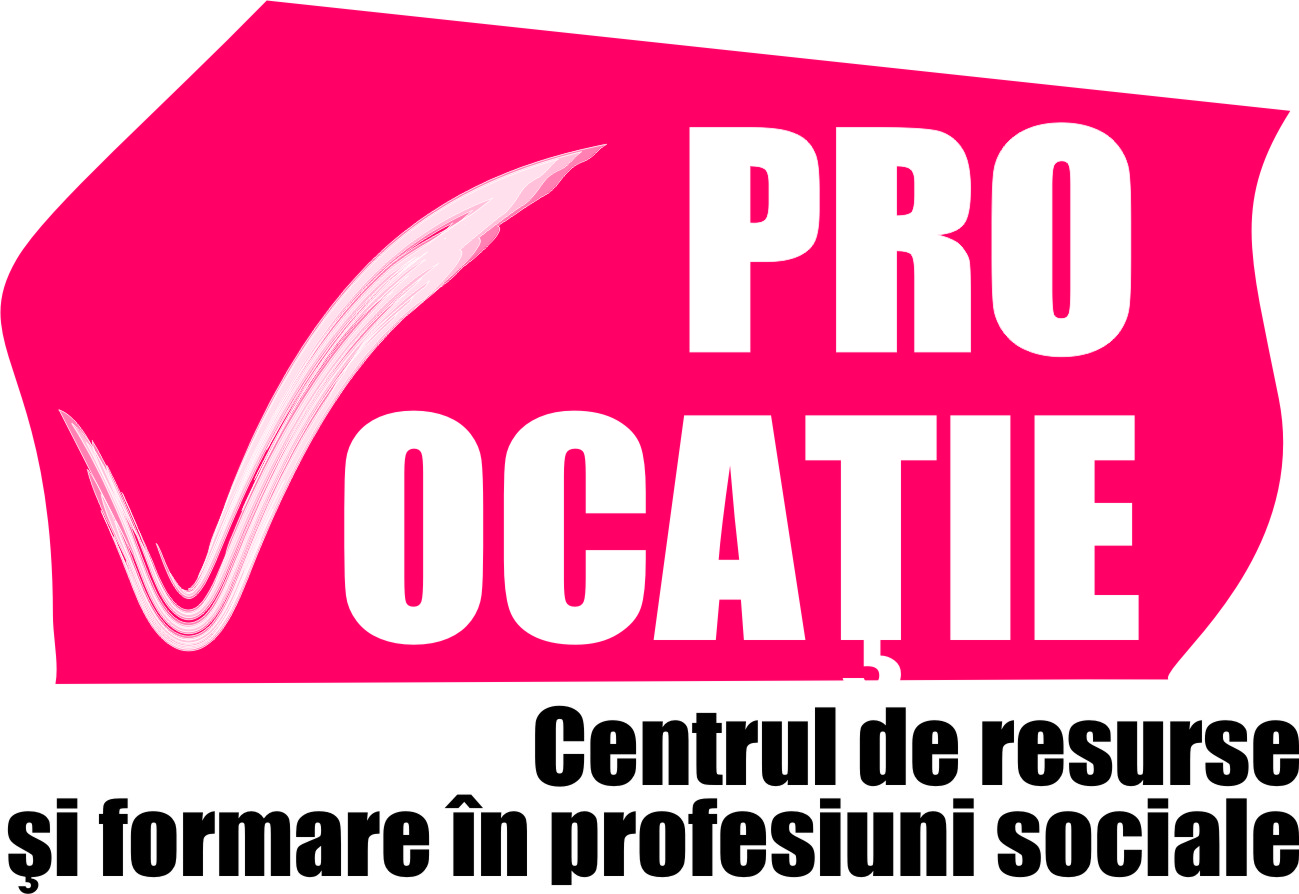  „Îmbătrânirea activă o șansă pentru o viață demnă”, ADV1134662Asociatia Centrul de Resurse și Formare în Profesiuni Sociale PRO VOCAȚIE, Anunță deschiderea cursului Lucrator Social la Craiova , cursul se desfășoară în cadrul proiectului „Îmbătrânirea activă o șansă pentru o viață demnă”, ADV1134662, proiect derulat de Direcţia Generală de Asistenţă Socială Craiova 1. Denumirea programului*)calificare  Lucrator Social, înregistrat în RNFFPA cu nr. 40/6379/05.09.2019,  2. Tipul programului**)Calificare 3. Durata programului: 720 ore; 04.07.2022-15.12.2022 4. Locul de desfăşurare a programului: teorie la Liceul Tehnologic Transporturi Cai Ferate în  localitatea Craiova județul Dolj, strada Constantin Brâncuși nr.15 practică la Căminul de Persoane Vârstnice, strada Tabaci nr.3 5. Cod COR/Nomenclator -5139.2.2